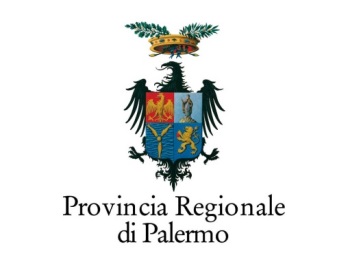 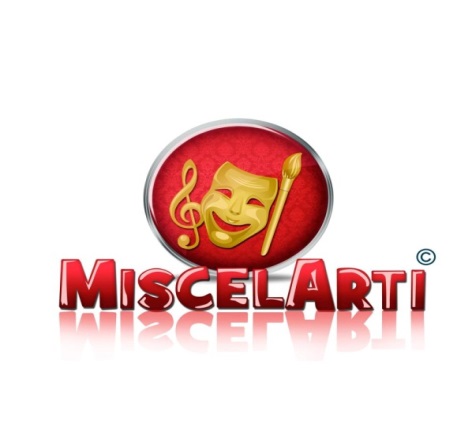 ALZIAMO UN MURO CONTRO MAFIALa Provincia Regionale di Palermo bandisce, nell’ambito dell’iniziativa “#Belle Speranze”, un Concorso per la realizzazione di murales dal tema unico “Alziamo un muro contro la mafia” con l'intento di valorizzare questa espressione artistica come forma comunicativa delle giovani  generazioni e esprimere graficamente il nostro no contro tutte le mafie.Il concorso è aperto a tutti i ragazzi della provincia  di età inferiore ai 35 anni. La partecipazione al concorso è gratuita. Il tema del contest  è quello dell’antimafia.MODALITA’ DI PARTECIPAZIONE:Per partecipare al concorso è necessario presentare un bozzetto che  illustri in maniera dettagliata il soggetto che si vorrà realizzare sul murales. Dovranno essere presentati entro il 3 giugno alle ore 12,00 nei formati png, jpeg, tiff  inviati per email all’indirizzo: miscelarti@gmail.com  o inviati per posta all’indirizzo: associazione Miscelarti, via Vincenzo Piazza Martini, 22,  90127 PalermoLo spazio assegnato sarà comunicato a seguito della selezione dei partecipanti. Il murales verrà realizzato con vernice a spray (o aereosol).  E' possibile presentare massimo tre bozzetti differenti per persona.  Ogni bozzetto elaborato deve essere firmato con il nome o lo street name. E’ fondamentale nella mail comunicare il nome, il cognome, l’età, il comune e la scuola di appartenenza nel format “allegato A”.La selezione dei bozzetti e le opere in concorso verranno valutate da  una giuria composta da esperti e personalità del settore artistico e dei rappresentanti dei Comuni aderenti nonché della Provincia Regionale di Palermo. La giuria avrà diritto di decisione finale su tutto quanto non specificato in questo regolamento. La decisione della giuria sarà inappellabile. L'esito della selezione della giuria verrà comunicato solamente ai  vincitori selezionati come finalisti.I murales saranno realizzati tra il 3 e il 9 Giugno nei  comuni della Provincia di Palermo aderenti.Sclafani BagniAliaLercara FriddiCaltavuturoCastelbuonoMonrealeCastellana SiculaValledolmoL’evento finale con la premiazione si svolgerà giorno 15 giugno a Castelbuono.I Risultati della selezione, così come tutte le altre fasi del concorso, saranno consultabili sul sito Internet  della Provincia Regionale di Palermo e dei Comuni sulla pagina https://www.facebook.com/AlziamoUnMuroControLaMafia.L’organizzazione a propria cura e spese predisporrà i luoghi per la realizzazione dei murales. Allegato AIl sottoscritto  ____________________________________ Nato a ___________________________ il___________Residente a _________________________ frequentante la scuola (dato non obbligatorio) _________________contatto mail o telefonico __________________Dichiara di voler partecipare al concorso “ALZIAMO UN MURO CONTRO LA MAFIA”Allego materiale multimediale utile alla selezione, dando agli organizzatori piena autorizzazione a diffondere le realizzazioni grafiche tutelando la firma o lo street name impresso.Dichiaro di essere contrario a tutte le mafie e ad ogni forma di sopruso e difendo la legalità, il rispetto degli altri e di prodigarmi come attore attivo del contesto sociale in cui mi muovo.Data e Firma    ______________________Per aggiornamenti sull’evento o cambiamenti di decisioni dell’organizzazione in corso d’opera consultare la pagina: https://www.facebook.com/AlziamoUnMuroControLaMafia